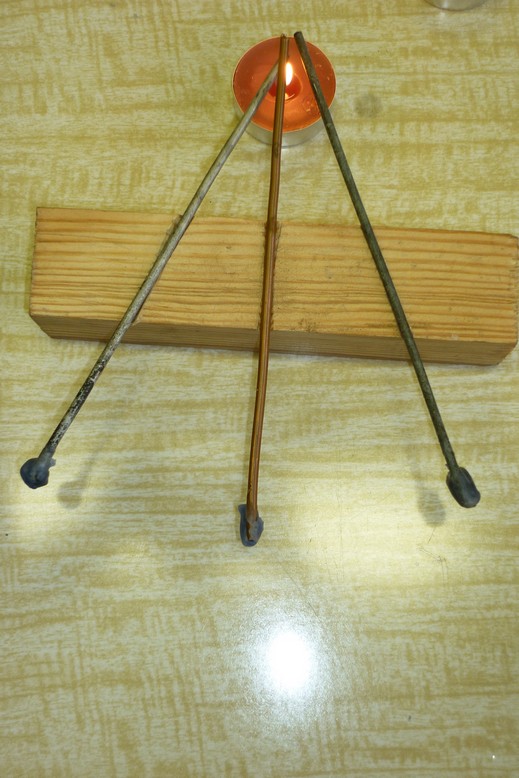 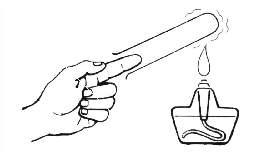 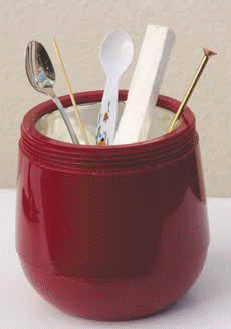 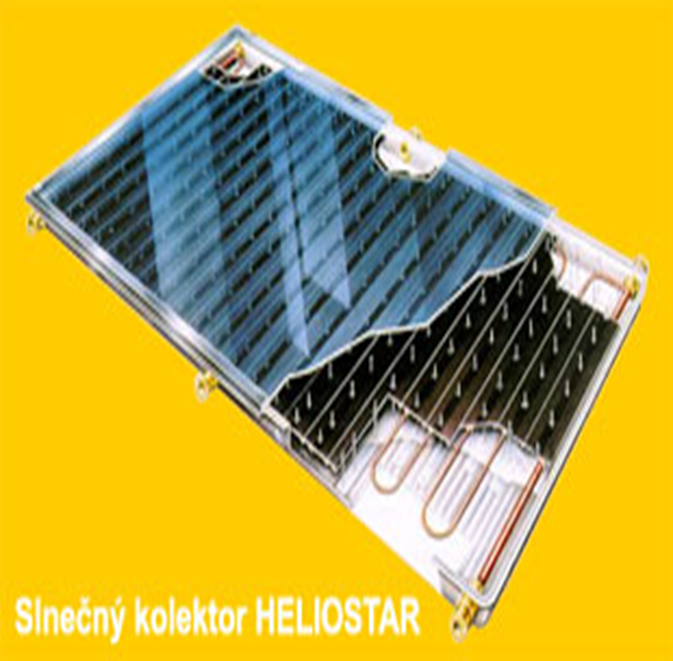 Prototyp solárka....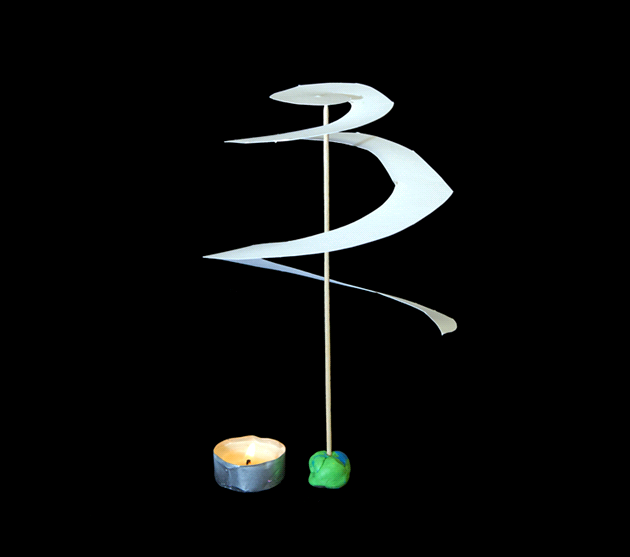 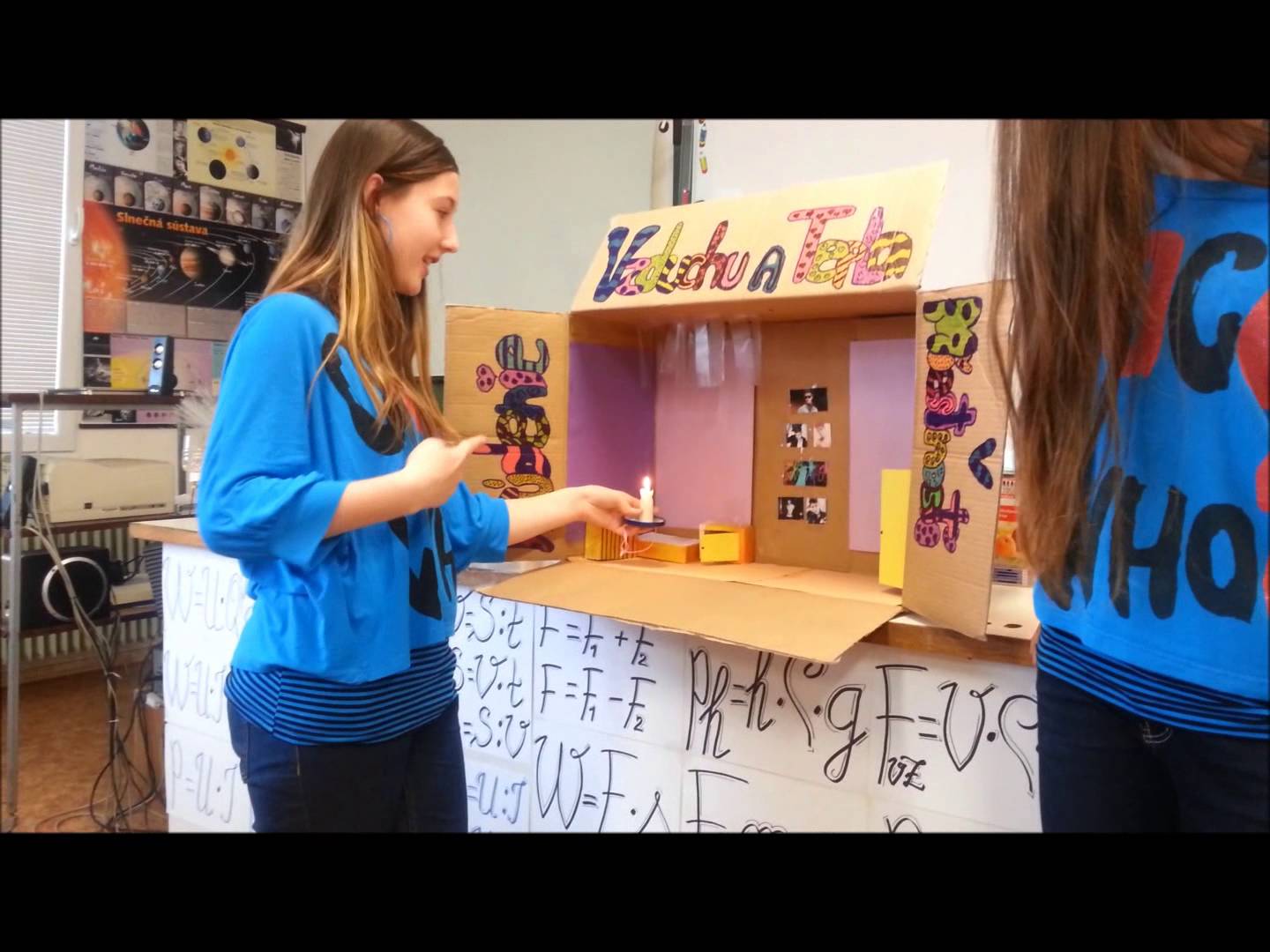 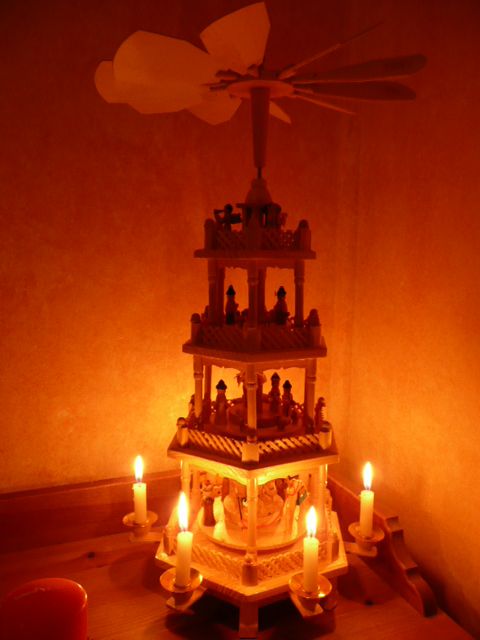 